            DSU Blue Scholarship Application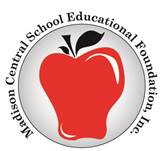 Applicant Name: ____________________________________________________Address: ___________________________________________________________
	      (Street)					(City)		(State)		(Zip)GPA (unweighted w/ Bonus) ____________School of Choice: Dakota State University, Madison, SD
Career/Education Goals ____________________________________________________________________________________________________________________________________________________________Summary of high school honors, school activities and community activities ______________________________________________________________________________________________________________________________________________________________________________________________________________________________________________________________________________________________________________________________________________________________________________________________________________________________________________________________________________________________________________________________________________________________________________________________________________________________________________________________________________________________________________________________Applications MUST be sent electronically to madisoneducationalfoundation@k12.sd.us